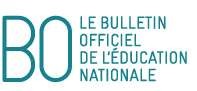 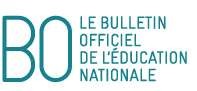 Natation sauvetage Bac pro© Ministère de l'éducation nationale > www.education.gouv.frCompétences attenduesCompétences attenduesPrincipe d’élaboration de l’épreuvePrincipe d’élaboration de l’épreuvePrincipe d’élaboration de l’épreuveNiveau 4 :En choisissant son mode de nage, se déplacer vite sur une distance longue tout en franchissant en immersion une série d’obstacles variés disposés régulièrement sur un parcours choisi, puis remorquer en surface un objet préalablement immergé, sur un aller-retour dont la distance est déterminée par le nageur.Niveau 4 :En choisissant son mode de nage, se déplacer vite sur une distance longue tout en franchissant en immersion une série d’obstacles variés disposés régulièrement sur un parcours choisi, puis remorquer en surface un objet préalablement immergé, sur un aller-retour dont la distance est déterminée par le nageur.Épreuve comportant un parcours de franchissement d’obstacles chronométré d’une distance de 200m, prolongé sans interruption par le remorquage d'un mannequin sur une distance de 10 à 40m choisie par le candidat.Le parcours de 200 mètres est constitué par le jury en disposant au moins 8 obstacles à franchir. Ces obstacles sont orientés verticalement par rapport à la surface afin d’imposer une immersion d’environ 1m de profondeur, ou horizontalement imposant un déplacement subaquatique d’au moins 2m. Les modalités de franchissement sont libres. Tout contact avec un obstacle est pénalisé. Le nombre de tentatives de franchissement est limité à 10 sur l’ensemble du parcours.Au terme du parcours d’obstacles, et sans arrêt, l’élève remonte en surface le mannequin choisi immergé à environ 2m de profondeur, et le remorque sur une distance choisie, sous forme d’aller-retour en temps limité (1 minute maximum). Pour chaque passage, deux mannequins au moins sont immergés; le candidat identifie celui choisi dans son projet.Le candidat communique avant le début de l’épreuve son projet personnel de parcours : performance chronométrée, nombre d’obstacles franchis, type de mannequin remorqué (enfant ou adulte).Épreuve comportant un parcours de franchissement d’obstacles chronométré d’une distance de 200m, prolongé sans interruption par le remorquage d'un mannequin sur une distance de 10 à 40m choisie par le candidat.Le parcours de 200 mètres est constitué par le jury en disposant au moins 8 obstacles à franchir. Ces obstacles sont orientés verticalement par rapport à la surface afin d’imposer une immersion d’environ 1m de profondeur, ou horizontalement imposant un déplacement subaquatique d’au moins 2m. Les modalités de franchissement sont libres. Tout contact avec un obstacle est pénalisé. Le nombre de tentatives de franchissement est limité à 10 sur l’ensemble du parcours.Au terme du parcours d’obstacles, et sans arrêt, l’élève remonte en surface le mannequin choisi immergé à environ 2m de profondeur, et le remorque sur une distance choisie, sous forme d’aller-retour en temps limité (1 minute maximum). Pour chaque passage, deux mannequins au moins sont immergés; le candidat identifie celui choisi dans son projet.Le candidat communique avant le début de l’épreuve son projet personnel de parcours : performance chronométrée, nombre d’obstacles franchis, type de mannequin remorqué (enfant ou adulte).Épreuve comportant un parcours de franchissement d’obstacles chronométré d’une distance de 200m, prolongé sans interruption par le remorquage d'un mannequin sur une distance de 10 à 40m choisie par le candidat.Le parcours de 200 mètres est constitué par le jury en disposant au moins 8 obstacles à franchir. Ces obstacles sont orientés verticalement par rapport à la surface afin d’imposer une immersion d’environ 1m de profondeur, ou horizontalement imposant un déplacement subaquatique d’au moins 2m. Les modalités de franchissement sont libres. Tout contact avec un obstacle est pénalisé. Le nombre de tentatives de franchissement est limité à 10 sur l’ensemble du parcours.Au terme du parcours d’obstacles, et sans arrêt, l’élève remonte en surface le mannequin choisi immergé à environ 2m de profondeur, et le remorque sur une distance choisie, sous forme d’aller-retour en temps limité (1 minute maximum). Pour chaque passage, deux mannequins au moins sont immergés; le candidat identifie celui choisi dans son projet.Le candidat communique avant le début de l’épreuve son projet personnel de parcours : performance chronométrée, nombre d’obstacles franchis, type de mannequin remorqué (enfant ou adulte).Points a affecterÉléments à évaluerCompétence de niveau 4 en cours d’acquisitionde 0 à 9 ptsCompétence de niveau 4 acquise de 10 à 20 ptsCompétence de niveau 4 acquise de 10 à 20 pts12 pointsPerformance chronométrique lors du franchissement d'obstaclesDistance de remorquage aller- retour et respect du temps impartiMoins de 7.15 (G), 8.00 (F)	0,5 pt6.45 (G), 7.30 (F)	1 pt6.15 (G), 7.00 (F)	1,5 pt5.45 (G), 6.30 (F)	2 ptsDépassement de temps (plus de 5 ‘’) ou arrêt avant la fin du retour : 0 ptAucun dépassement de temps ni arrêt avant la fin du retour, et distance supérieure à 10m : 1 ptEt distance supérieure à 15 m : 2 ptsMoins de 5.30 (G), 6.15 (F)	2,5 pts5.15 (G), 6.00 (F)	3 pts5.00 (G), 5.45 (F)	3,5 pts4.45 (G), 5.30 (F)	4 ptsAucun dépassement de temps ni arrêt avant la fin du retour, et distance supérieure à 20 m : 3 ptsAucun dépassement de temps ni arrêt avant la fin du retour, et distance supérieure à 25 m : 4ptsMoins de 4.30 (G), 5.15 (F)	4,5 pts4.15 (G), 5.00 (F)	5 pts4.00 (G), 4.45 (F)	5,5 pts3.45 (G), 4.30 (F)	6 ptsAucun dépassement de temps ni arrêt avant la fin du retour, et distance supérieure à 30 m : 5ptsAucun dépassement de temps ni arrêt avant la fin du retour, et distance supérieure à 35 m : 6pts5 pointsNombre d’obstacles franchis.Les contacts avec les obstacles sont autorisés mais pénalisés chacun d’un demi-point.Nature de l’objet remorqué.2 : 0,5 pt3 : 1 pt4 : 1,5 ptsMannequin enfant, dont les voies respiratoires demeurent le plus souvent émergées : 0,5 pt5 : 2 pts6 : 2,5 ptsMannequin adulte dont les voies respiratoires demeurent le plus souvent émergées : 1pt7 : 3 pts8 : 3,5 ptsMannequin adulte dont les voies respiratoires demeurent constamment émergées : 1,5 pts3 pointsConformité au projet annoncé.Le parcours réalisé diffère du projet annoncé dans le nombre d’obstacles franchis.Plus d'1 obstacle de différence. : 0 pt 1 obstacle de différence : 1 ptLe parcours réalisé est conforme au projet annoncé dans le nombre d’obstacles franchis mais la performance chronométrée varie (écart de 10" à 20’’ en plus ou en moins) : 2 ptsLe parcours réalisé est conforme au projet annoncé et pour la performance chronométrée (écart toléré de plus ou moins 10’’) : 3 pts